Новости Renishaw 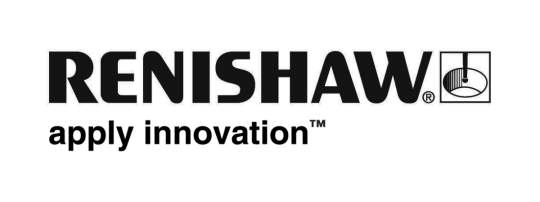 Качественно новая контактная система сканирования компании Renishaw открывает абсолютно новые возможности управления процессами для дорогостоящих станков с ЧПУКомпания Renishaw, мировой лидер в области инженерных технологий, объявила о выпуске высокоскоростной аналоговой контактной системы сканирования для станков с ЧПУ SPRINT™ осенью 2013 г.В системе SPRINT использована технология аналогового машинного сканирования нового поколения, которая значительно повышает преимущества управления процессом, обеспечивает быстрое и точное получение данных о форме и профиле призматических и комплексных 3D компонентов.Благодаря партнёрству компании Renishaw с крупными предприятиями в основных промышленных секторах, система сканирования для станков SPRINT предназначена для обеспечения качественно новых возможностей для дорогостоящих производственных процессов на станках с ЧПУ.В производстве лопаток система SPRINT обеспечивает беспрецедентную возможность реконструкции конца лопатки и переработки основания лопатки Высокоскоростное измерение секций лопатки в сочетании с высокой достоверностью данных (даже по передней и задней кромкам) обеспечивают индикацию истинного состояния лопатки, что даёт возможности соответствующей настройки параметров механической обработки. Автоматизированные процедуры, такие как настройка, выравнивание лопатки, сканирование лопатки и сбор данных, обеспечивают высокую точность и отлаженность циклов в контактных измерительных системах.В многоцелевых системах механической обработки система сканирования для станков SPRINT даёт пользователям абсолютно новые возможности управления процессом, включая исключительно повторяемые циклы измерения диаметра. Благодаря сравнению с эталоном система SPRINT становится активной системой управления, автоматизируя процессы измерения и обрезки и обеспечивая точное выдерживание диаметров на больших деталях. Эта возможность позволяет автоматически регулировать размер диаметра с допуском в несколько микрон. Возможность выполнения задач измерения параметров, таких как люфт детали, соосность и отклонение от окружности станка, также значительно расширяет производственные возможности многоцелевых станков.Дополнительная функциональная возможность системы SPRINT обеспечивает быструю проверку состояния линейной оси и оси вращения станка с ЧПУ за считанные секунды, что позволяет выполнять ежедневный контроль станка с минимальным вмешательством оператора или вообще без него.Каждая система SPRINT работает совместно с пакетом программного обеспечения, предназначенным для выполнения конкретной промышленно задачи, например, пакет для лопаток SPRINT. В пакеты входят инструменты анализа данных на станке, которые автоматически включаются в цикл и передают в процесс работы станка с ЧПУ результаты измерений.В основе системы SPRINT лежит принципиально новый сканирующий датчик OSP60. В датчике OSP60 имеется аналоговый сенсор с разрешением 0,1 мкм в трёх измерениях, обеспечивающий исключительную точность и максимальное понимание формы рабочей детали. Технология аналогового сенсора в датчике обеспечивает непрерывную выдачу данных об отклонении, на основании которых, в сочетании с данными о положении станка, получаются данные об истинном местоположении поверхности детали. Измеряя 1000 точек с истинными 3D данными в секунду, превосходные аналитические способности системы обеспечивают непревзойдённые возможности измерения детали, контроля, регулировки параметров обработки и управления процессом на станке с оптимизацией использования и цикличности работы станка. Эта новая технология сканирования открывает новые методы управления процессом, которые ранее не представлялись возможными с другими методами измерений.Помимо крайне быстрых и точных 3D измерений аналоговая сканирующая система SPRINT также предназначена для обеспечения автоматизированного управления процессом без участия оператора.Будучи основанной на ряде запатентованных технологий, система SPRINT обеспечивает непревзойдённый высокоскоростной, высокоточный сбор 3D данных о поверхности благодаря мощной компенсации статических и динамических объёмных погрешностей, которые зачастую связаны с высокоскоростным движением станка.Система SPRINT - это принципиально новый высокоскоростной, высокоточный инструмент с исключительным спектром потенциальных областей применения, обеспечивающий широкий диапазон измерений и методов управления процессом, уменьшение количества брака и переработок и увеличение производительности станка путём сокращения циклов измерений.-Конец-